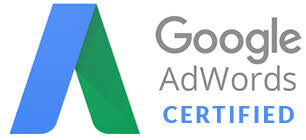 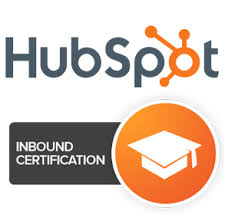 Abhishek AggarwalSEO consultant, working with clients all around the world to help them increase their online visibility. I use proven SEO techniques to boost organic traffic from search engines in order to help clients reach thousands of potential new customers.Bolstering Your Brand with Creative Technical Expertise – That is my ForteRankingBySEO   -   Search Engine Optimisation Specialist June 2019 – PresentRocket Fish Digital Marketing Agency (UK) – Project Manager and Digital Marketing Consultant – June 2017 – April 2019  Develop optimization strategies that increase the company's search engine results rankings  Creating & identifying the content scope/strategy for the real-time trends & searches  Identifying trends and suggesting powerful keywords to drive the traffic  Compiling and presenting SEO guidelines  Continuously optimizing the content written by the content team  Analyzing keywords and SEO techniques used by competitors  Monitor daily performance metrics to understand SEO strategy performance  Efficiently communicate with the content team and product team to align goals  Collaborate with others within the marketing department to manage SEO strategy  Write compelling and high-quality website content, including page descriptions  Update content and website links for maximum optimization and search engine rankings  Continuously updating the website based on SEO, search engine, and internet marketing industry trends and developmentsBachelor of Technology, UP TECHNICAL University, UP (2001-2005).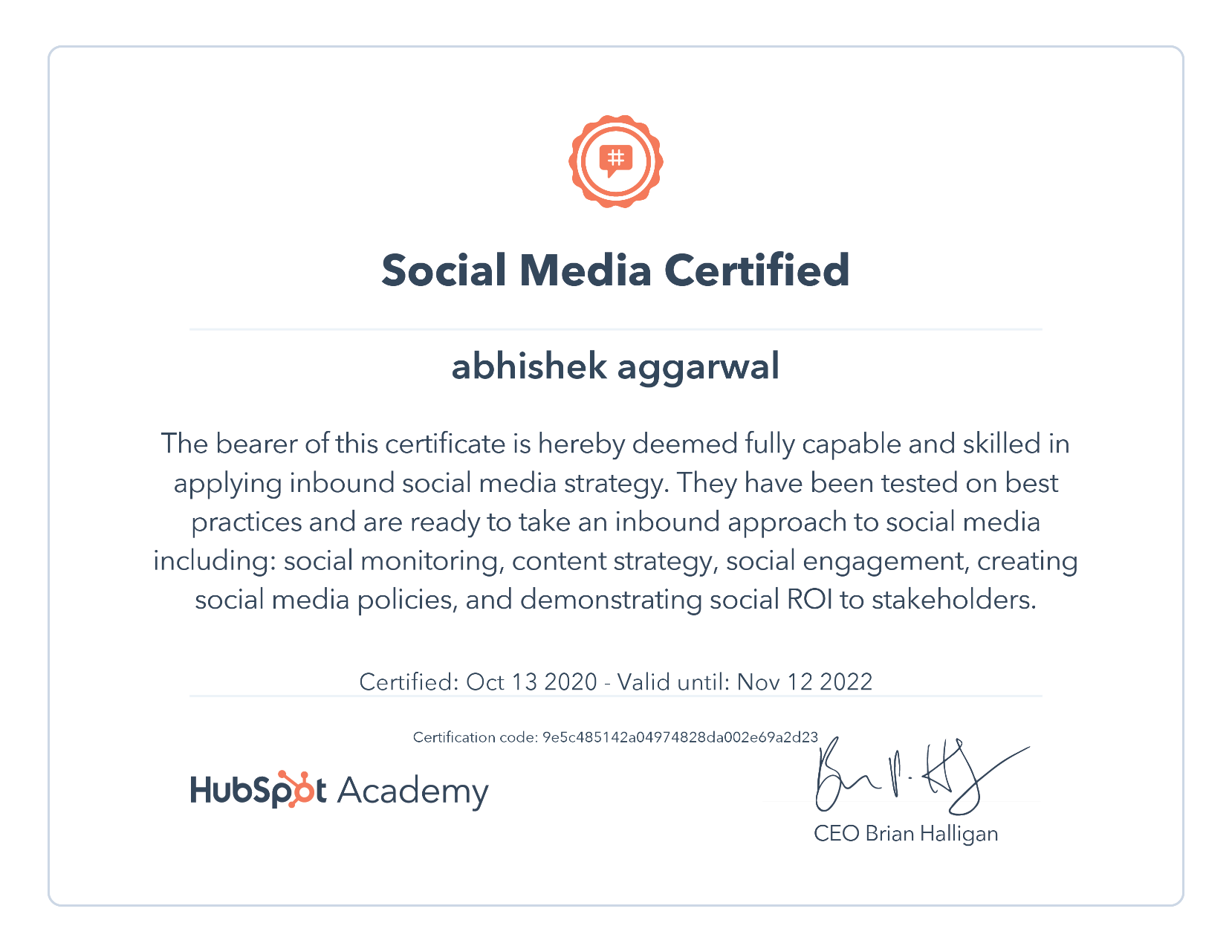 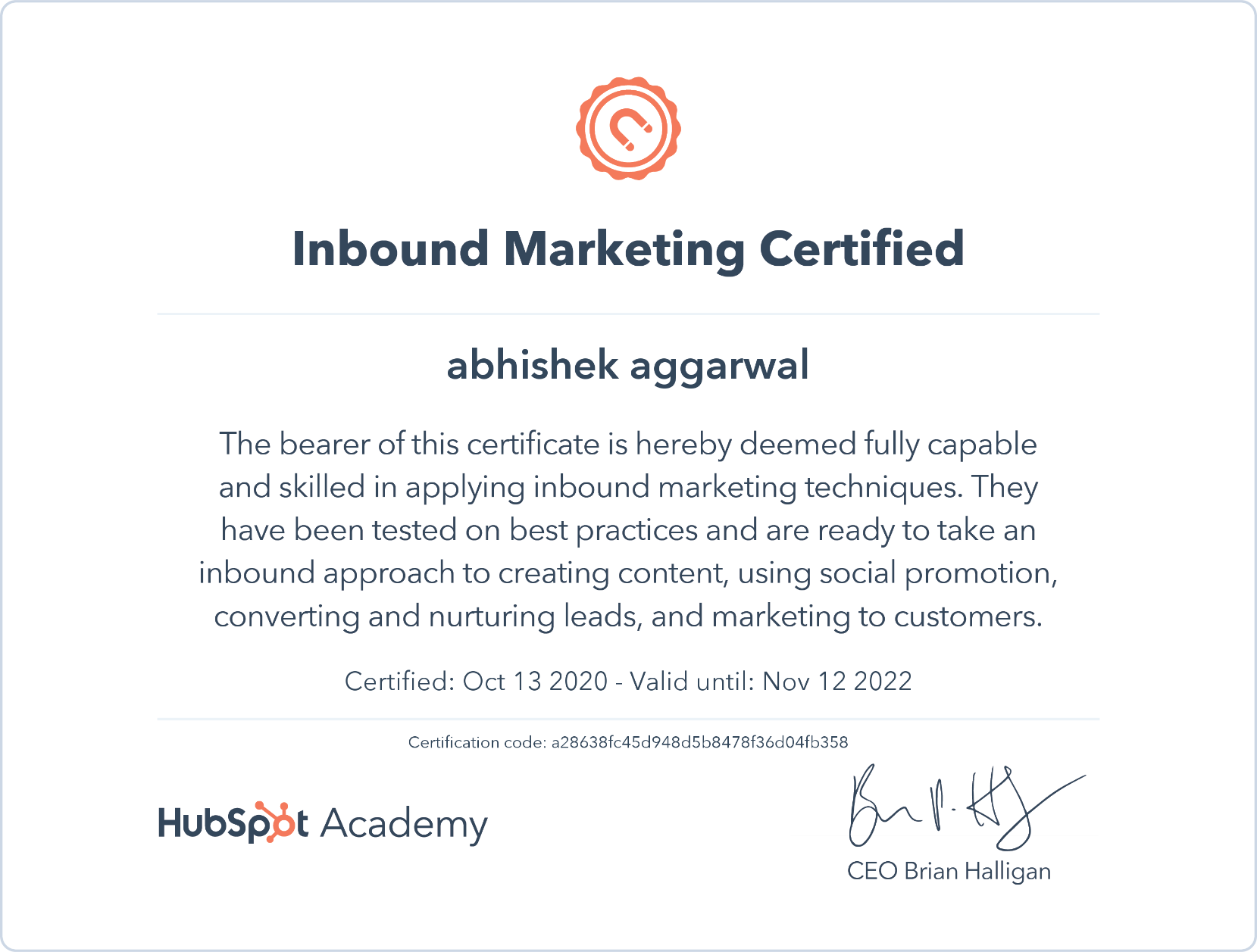 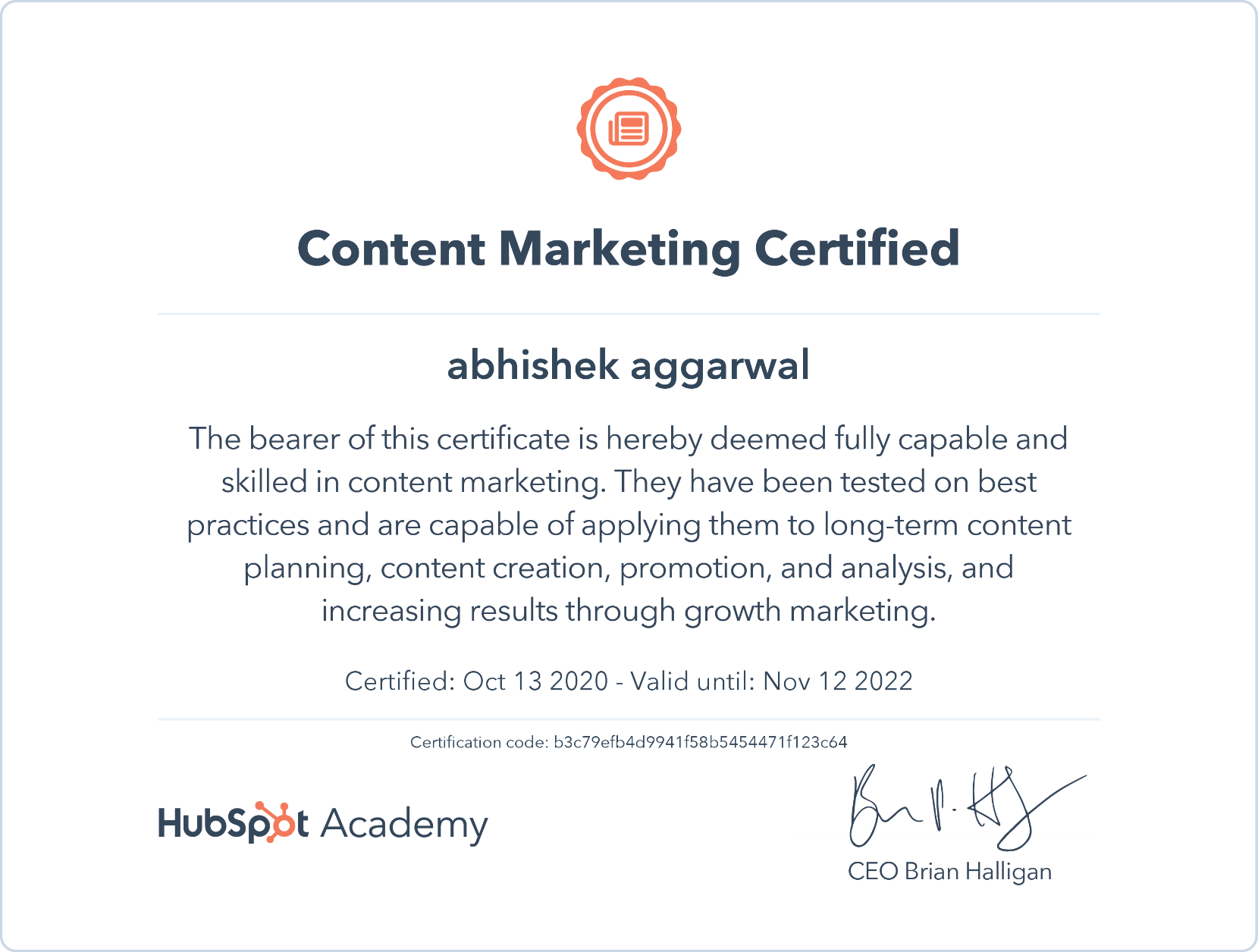 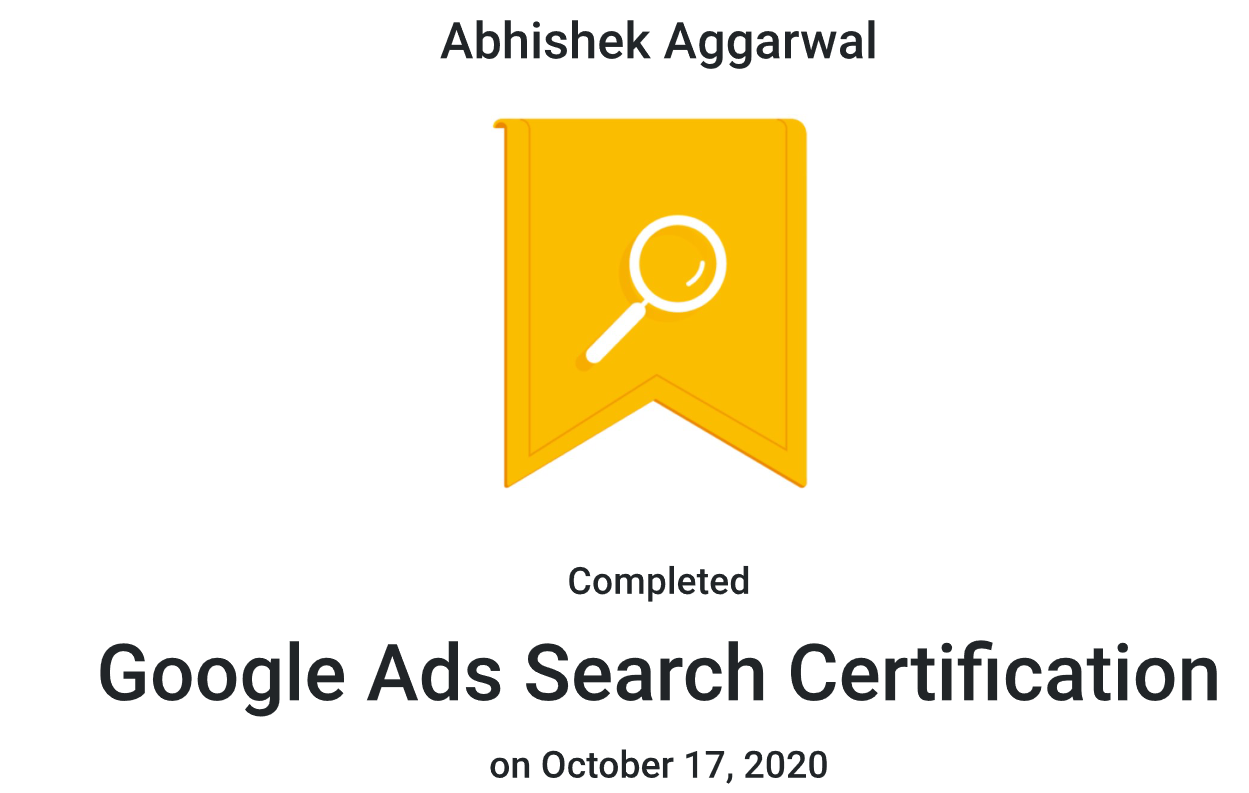 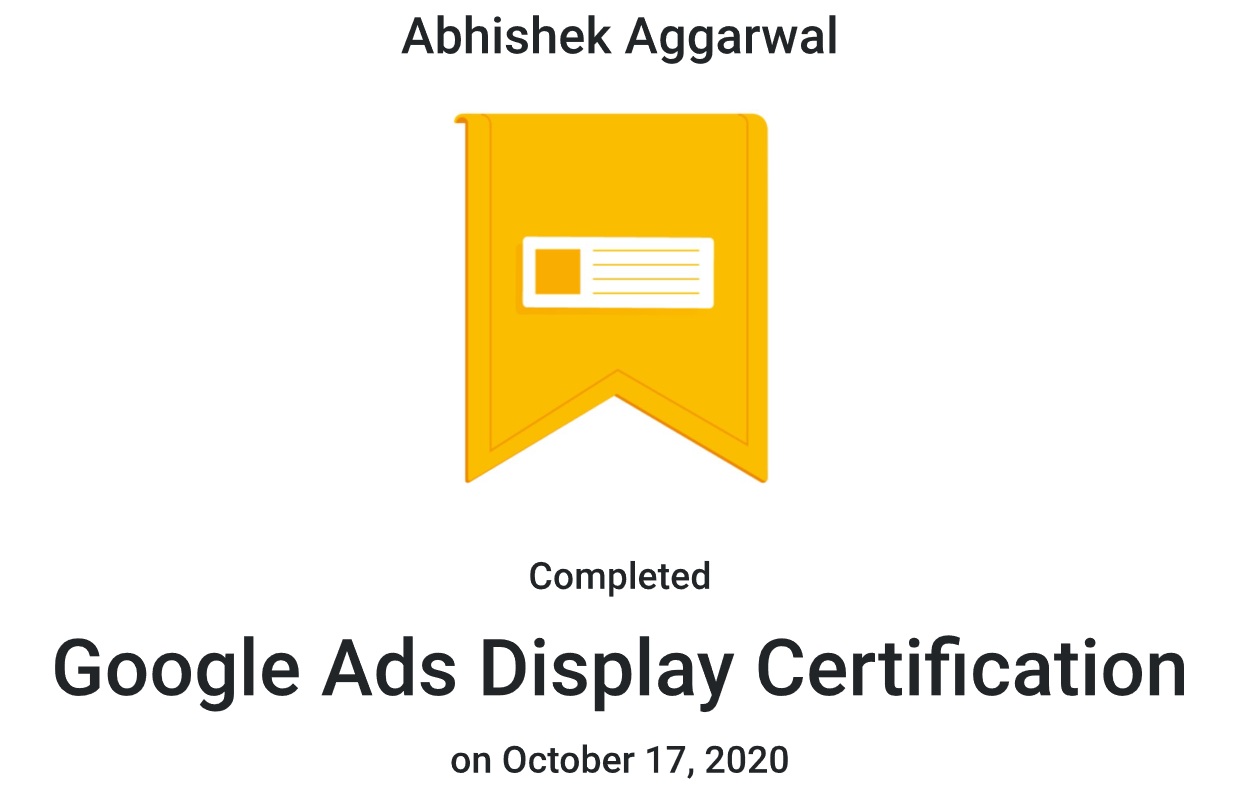 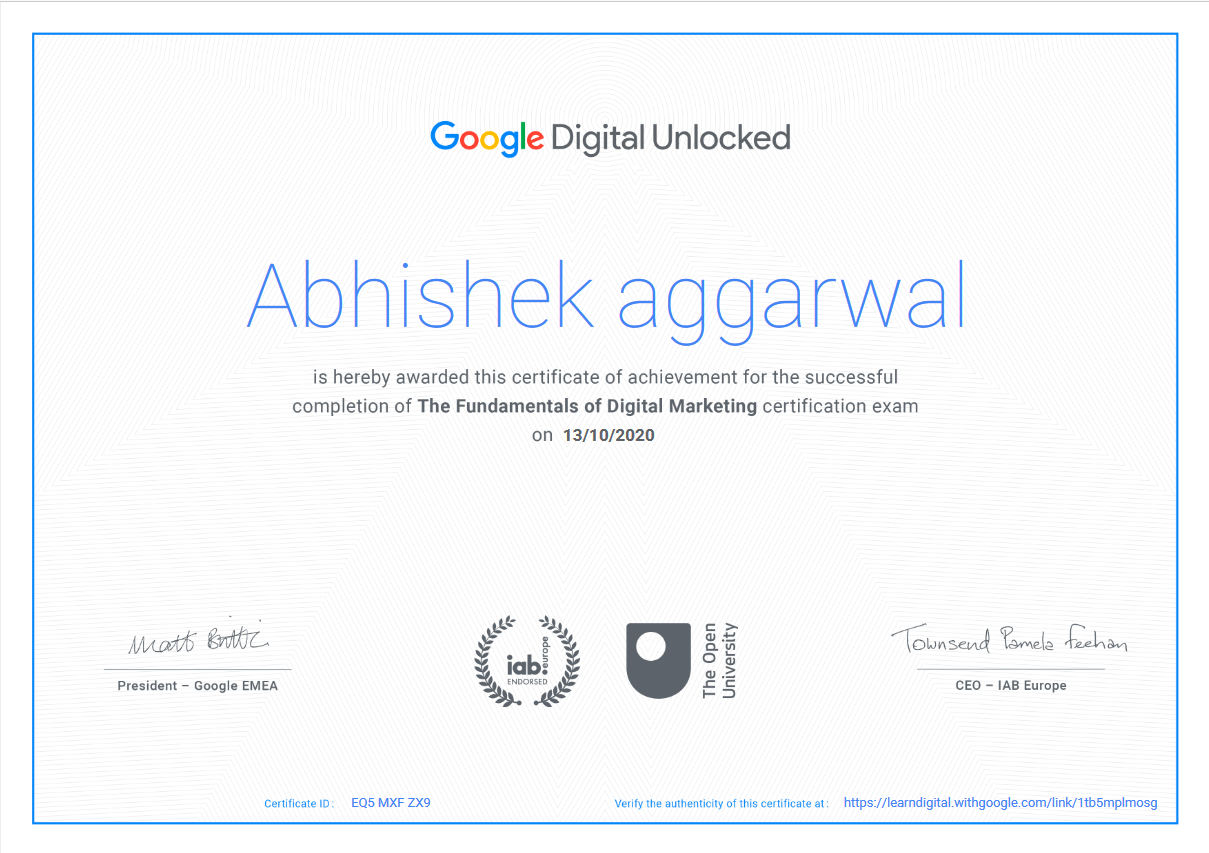 Date : 26/05/2021(Last Update)Place : Ghaziabad(Abhishek Aggarwal.)Experience:Digital Marketer – SEO, Campaign Management, PPC Expert, Social Media Management, SEO/ SEM.Education Details: